АКТобщественной проверкина основании плана работ Общественной палаты г. о. Королев, 
в рамках проведения форума гражданских инициатив «Сильное. Здоровое. Чистое» проведен общественный мониторинг пищеблока ГБУЗ МО «Королевская городская больница»Сроки проведения общественного контроля: 25 июля 2019 года.Основания для проведения общественного контроля: в рамках подготовки проведения форума гражданских инициатив «Сильное. Здоровое. Чистое».Форма общественного контроля:  общественный мониторинг Место осуществления общественного мониторинга: пищеблок ГБУЗ МО «Королевская городская больница», расположенный по адресу ул. Циолковского, д.24в рамках подготовки регионального форума гражданских инициатив «Сильное. Здоровое. Чистое» член Общественной палаты Московской области Евгений Мартынов совместно с членами профильной комиссии муниципальной общественной палаты и представителями Администрации г.о. Королев посетили пищеблок ГБУЗ МО «Королевская городская больница», Состав группы общественного контроля:   В состав группы общественного контроля вошли члены комиссии «по качеству жизни граждан, социальной политике, трудовым отношениям, экологии, природопользованию и сохранению лесов» Общественной палаты г. о. Королев: Кошкина Л.В. - председатель комиссии. Белова О.Ю. – консультант-эксперт комиссииКорнеева О.Б. – председатель Общественной палаты г.о. Королёв;Красуля В.Я. – ответственный секретарь Общественной палаты г.о. Королёв;Представители Администрации г.о. КоролевПредставители городского Совета депутатовМартынов Е.В. - член Общественной палаты Московской области, заместитель председателя комиссии по здравоохранению Члены комиссии провели общественный мониторинг пищеблока ГБУЗ МО «Королевская городская больница», где ознакомились с меню для пациентов, оборудованием пищеблока, забором и хранением суточных проб. Контроль кухни нарушений не выявил.В ходе проверки проводилась фотосъемка на фотоаппарат.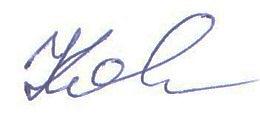 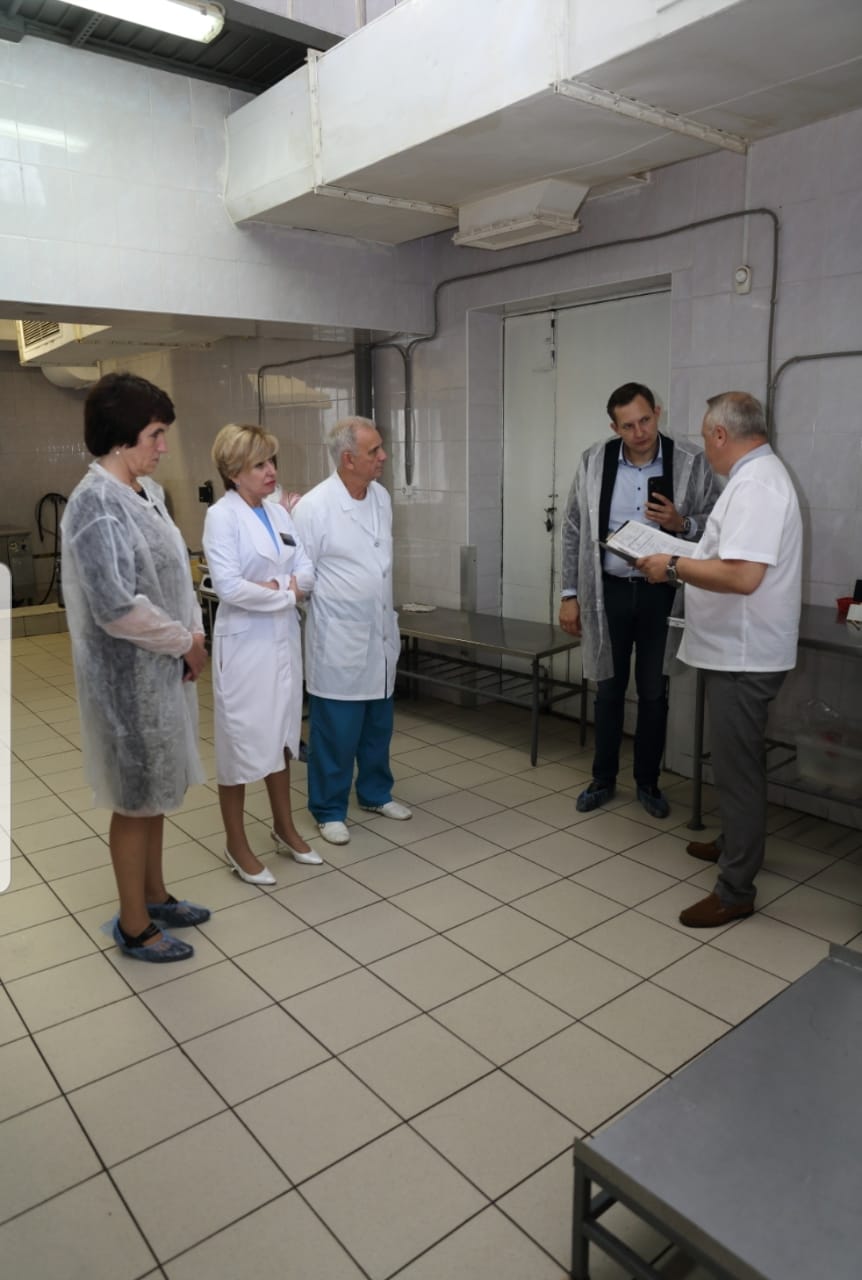 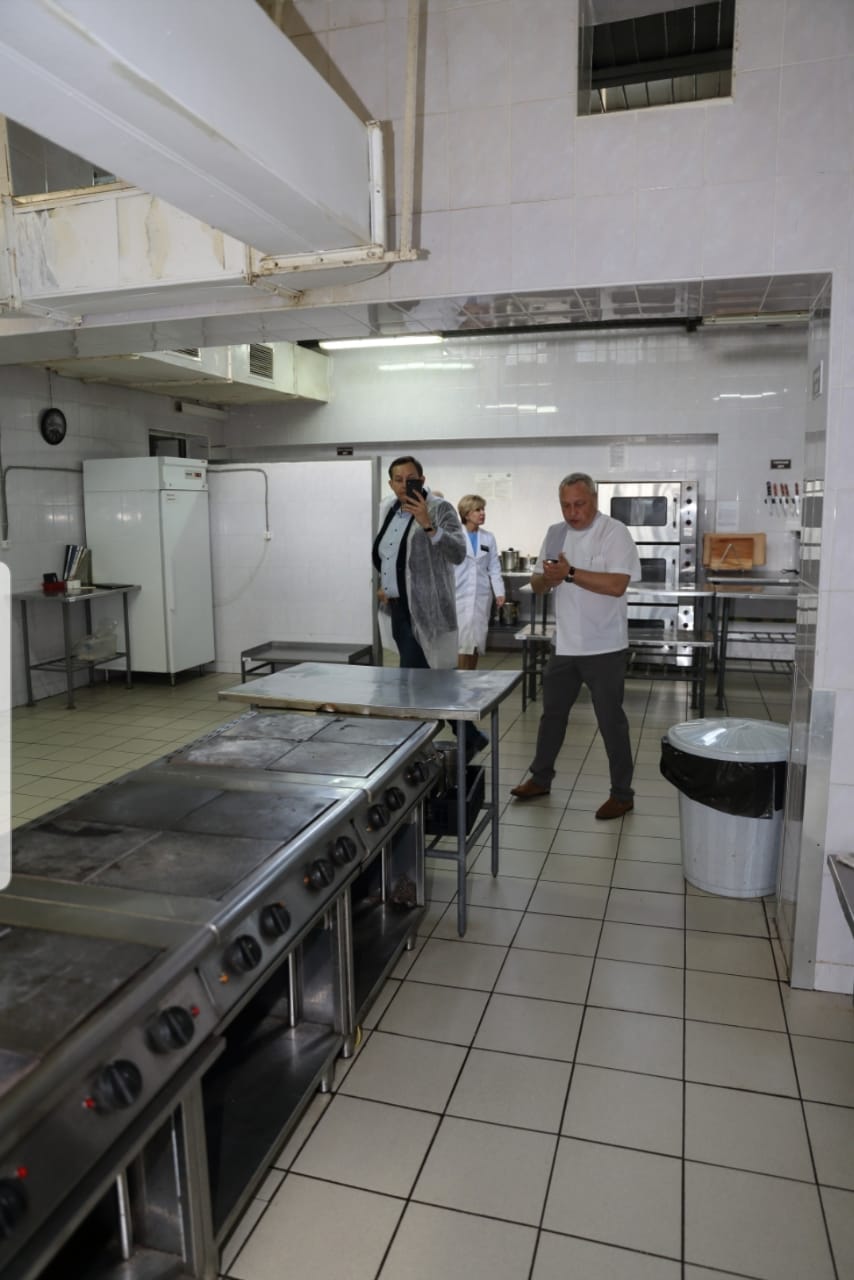 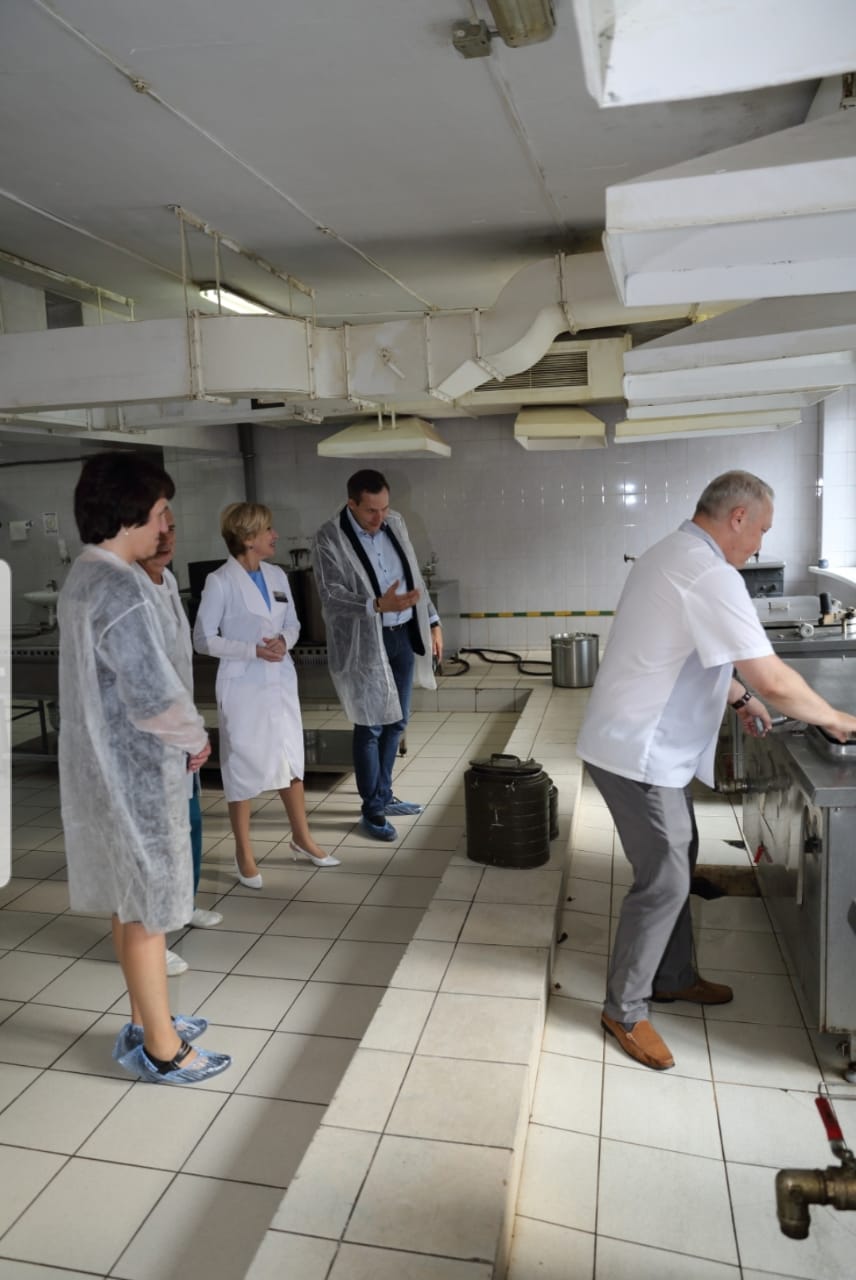 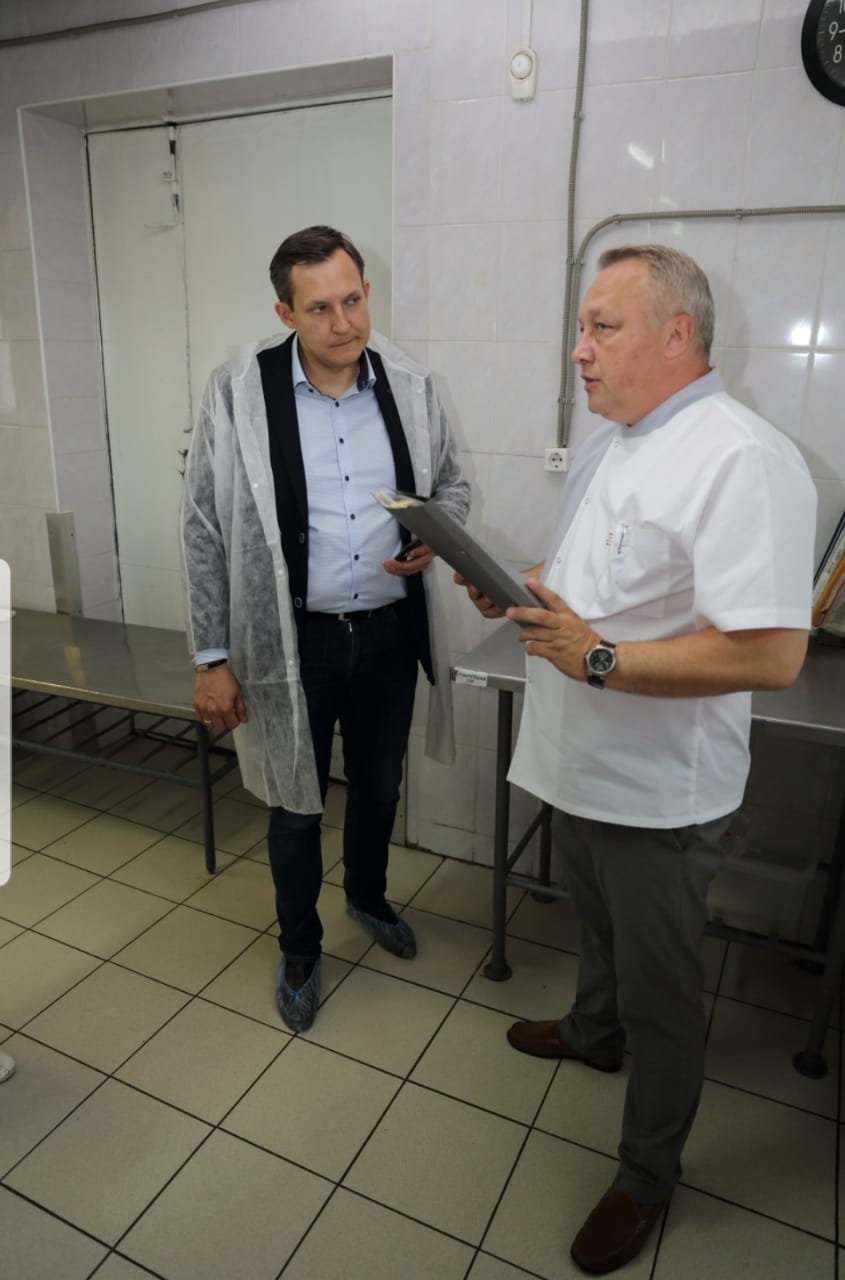 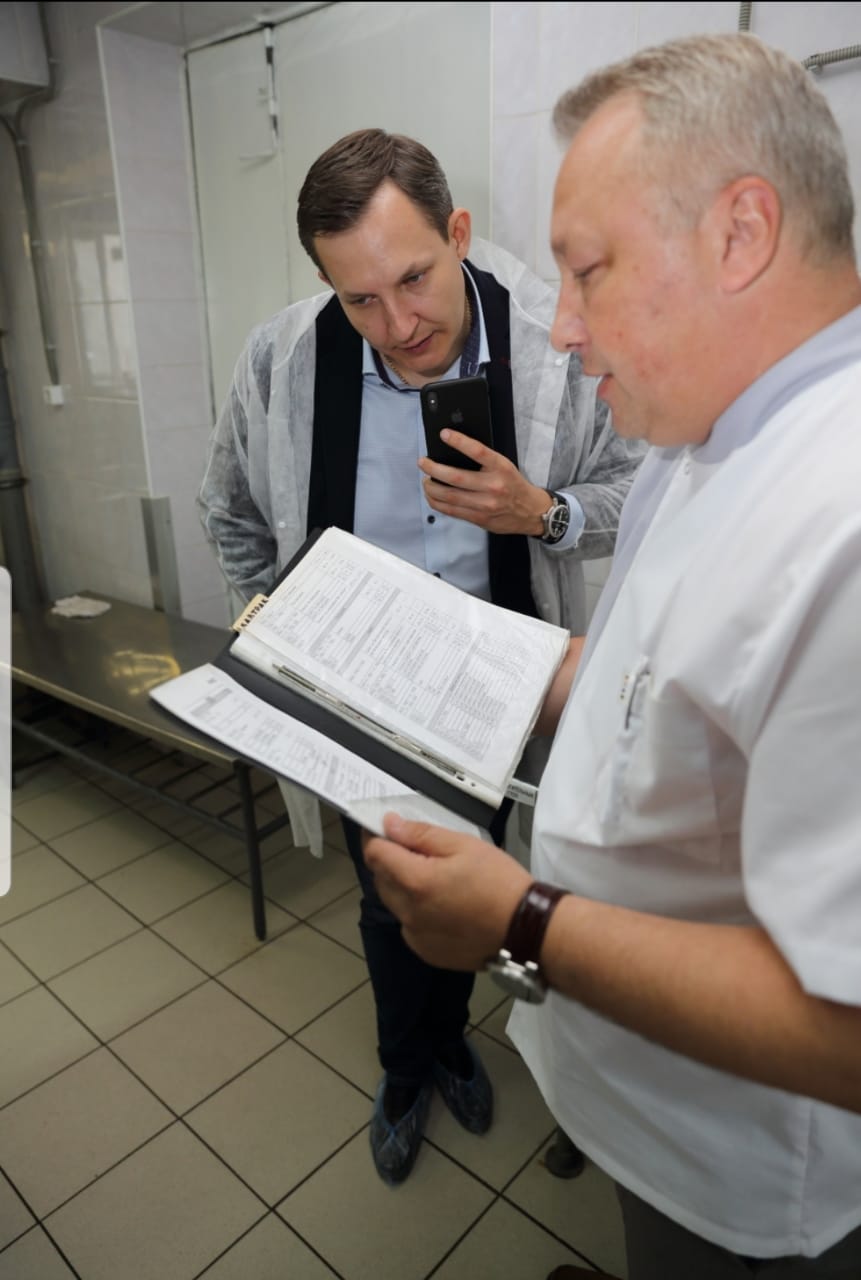 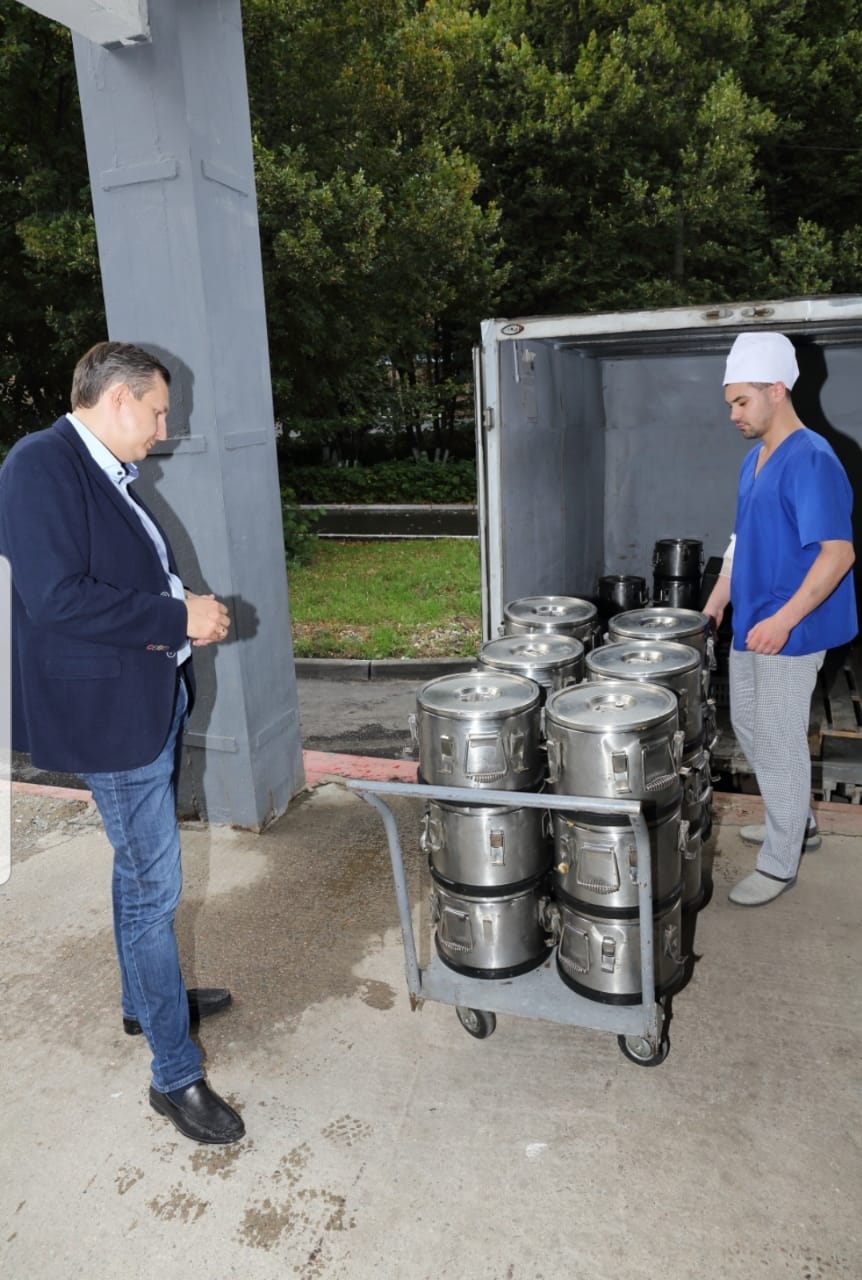 «УТВЕРЖДЕНО»Решением Совета Общественной палаты г.о. Королев Московской областиот  06.08.2019 № 17Председатель комиссии «по качеству  жизни населения, социальной политике,…» Общественной палаты г.о. КоролевЛ.В. Кошкина